CURRICULUM VITAE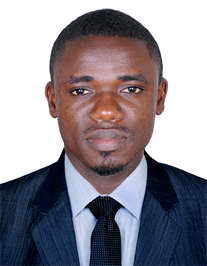 NOEL C/o-Mobile Number: +971 505891826Email Address: noel.343763@2freemail.com Date of Birth: 15/11/1993			Marital Status: SingleNationality: CameroonianPERSONAL PROFILEI am hard worker with good communication skills who works effectively in a team and has ability to meet deadlines, I am a people person and am looking for a new challenge where I can use my existing skills and further develop my career WORK EXPERIENCE (3 YEARS)								YEARMahima International										2012-2015Position Held: Sales RepresentativeWorking closely with the sales management team and marketing staff to initiate marketing strategies that support the sales objectives of the company. Always representing the company professionally, ethnically and morally at all times.Responsibilities:Analyzing past sales figures/trends to anticipate future product needs. Identifying and maximizing revenue from existing customer accounts.Maintaining high levels of product and customer knowledge and participating in training programs as appropriate.Submitting detailed proposals and quotations to customers.Providing regular and accurate sales forecast updates to Senior Managers.Preparing and delivering sales presentations.Identifying, contacting and qualifying leads.Monitoring competition and analyzing competitor activity.Attending sales conferences and industry marketing events.Aligning selling prices with company guidelines.Developing customized territory plans.QUALIFICATIONS									YEARCertificate of Statistics (National Diploma)                                                                2012Senior School Certificate ExaminationCoronet College									2005TRAINING AND SEMINERS 							YEARInduction programmed by Mahima International				2014QUALITIESAbility to analyst fast, learn quick and work as a team.Very analytical, objective and a problem solver.Ability to work independently or with low or no supervisionAbility to work effectively under pressure.ADDITIONAL SKILLS System Experience (Microsoft offices, Corel Draw) Following procedures and systematic procedures Solution provider Positive attitude, energetic approach and self-motivated. Customer Service and Relationship ManagementLANGUAGE SKILLSEnglish(Oral and Written).French   (Oral and Written)HOBBIES/INTERESTSReading, Researching, Travelling and Creativity.